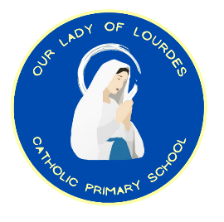 Year 4 Class Teacher Vacancy- Fixed Term Our Lady of Lourdes Catholic Primary School	CEO: Mr T.B. Tapping Headteacher Mrs Lisa Ashton Salary: MPR £28,000 to UPR3 £43,685Start Date: 1st January 2024Full time, Fixed Contract 1st January until 31st August 2024The Governors of Our Lady of Lourdes Catholic Primary School are looking to appoint a highly
skilled and enthusiastic Year 4 teacher to join our dedicated staff team, on a fixed term contract from 1st January 2024 – 31st August 2024.Our Lady of Lourdes Catholic Primary School is a successful school, where every child has the chance to shine.  We are looking for a teacher, committed to excellence to work within our school who:Is committed to upholding the Catholic ethos of our school.Demonstrates excellent classroom practice.Has high expectations of children’s achievement and behaviour.Is inclusive and able to cater for the needs of all pupils.Wants to work as part of a committed team and make a positive impact in school.Visits to our school are warmly welcomed and encouraged. Please contact the school office for an appointment on 0191 5261531.Our Lady of Lourdes Catholic Primary School is part of Bishop Chadwick Catholic Education Trust
which is one of four Trusts in the Diocese of Hexham and Newcastle. The Trust includes five Secondary and twenty-five Primary Schools across South Tyneside, Sunderland and East Durham.Bishop Chadwick Catholic Education Trust safeguards and protects its students and staff by being committed to respond in accordance with South Tyneside Child Protection Procedures. Enhanced DBS checks are mandatory for all school staff.All application documents should be fully completed and submitted by email to office@ourladylourdesdurham.org by 4pm on Thursday 16th November 2023. Emailed applications are required and CVs will not be accepted.  For enquiries regarding this role, please contact the school office on the email address above or call us on (0191) 5261531.The position we are filling is exempt from the provisions of the Rehabilitation of Offenders Act and a satisfactory Enhanced DBS from the Disclosure and Barring Service is required as part of pre-employment checks. An online search will be completed for all shortlisted candidates.Bishop Chadwick Catholic Education Trust is an equal opportunities employer, welcoming applications from all sectors of the community. We are committed to safeguarding and promoting the welfare of young people and vulnerable adults and we expect staff and volunteers to share this commitment.Bishop Chadwick Catholic Education Trust | Evolve Business Centre | Cygnet Way | Rainton Bridge South Business Park |Houghton-le-Spring | Tyne & Wear | DH4 5QY
Please ensure the application is on a CES (Catholic Education Service) form. Application packs can be downloaded from the Bishop Chadwick Catholic Education Trust website http://bccet.org.uk/vacancies/ Only the CES forms included in the application pack should be used to apply for this post. Please do not download forms directly from the CES website. Applications not in the correct form will not be submitted. All relevant forms should be submitted.